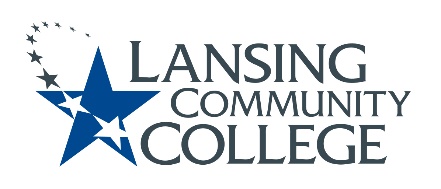 Curriculum Committee Report for the 
Academic SenateDate: 06/28/2021The following items were reviewed by the Curriculum Committee and no objections were received.For those interested in examining the CC documents, they can be found in the folder for Academic Senate review.Proposed Expedited Course Revisions:DENT 148 - Dental RadiographyDENT 242 – Dental Hygiene IIIDENT 176 – Dental MaterialsNURS 242 – Professional PracticeNext Curriculum Committee will meet on Monday, July 12, 2021 from 2:30pm to 4:30pm on WebEx. Respectfully submitted, Tamara McDiarmidCurriculum Committee Chairperson